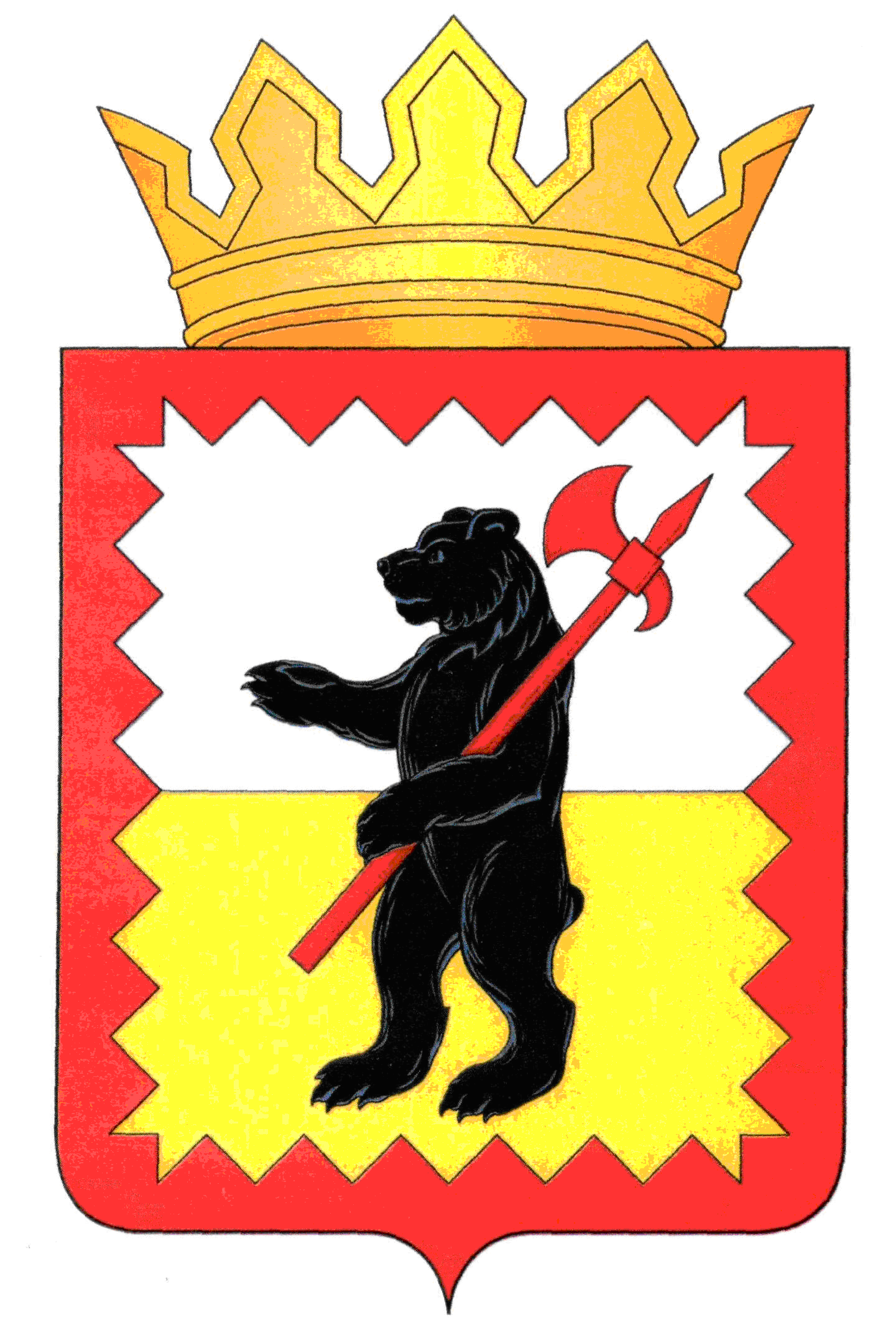 К А Л У Ж С К А Я   О Б Л А С Т ЬМАЛОЯРОСЛАВЕЦКОЕ РАЙОННОЕ СОБРАНИЕ ДЕПУТАТОВ  МУНИЦИПАЛЬНОГО РАЙОНА «МАЛОЯРОСЛАВЕЦКИЙ РАЙОН»Р Е Ш Е Н И ЕОт 27.12.2023 г.							                             № 108Об утверждении плана противодействия коррупции в Малоярославецком Районном Собрании депутатов муниципальногорайона «Малоярославецкий район»В целях реализации Указа Президента Российской Федерации от 16.08.2021 № 478 «О Национальном плане противодействия коррупции на 2021-2024 годы» в представительном органе местного самоуправления муниципального образования муниципального района «Малоярославецкий район»,  руководствуясь  пунктом 3 статьи 40 Устава муниципального района «Малоярославецкий район»,  Малоярославецкое Районное Собрание депутатовР Е Ш И Л О:Утвердить план противодействия коррупции в Малоярославецком Районном Собрании депутатов муниципального района «Малоярославецкий район» на 2024-2025 годы (прилагается).Настоящее решение вступает в силу с момента его подписания и подлежит размещению на официальном сайте Малоярославецкой районной администрации муниципального района «Малоярославецкий район».Глава муниципального района«Малоярославецкий район»                                                               М.А. БрукПриложениек решению Малоярославецкого Районного Собрания депутатов  муниципального района «Малоярославецкий район»от 27.12.2023 г. № 108                ПЛАН              противодействия коррупции в Малоярославецком Районном Собрании депутатов                   на 2024 - 2025 гг. №МероприятияИсполнительСрок исполнения Мероприятия по   нормативному правовому и организационному обеспечению антикоррупционной деятельности Малоярославецкого Районного Собрания депутатов Мероприятия по   нормативному правовому и организационному обеспечению антикоррупционной деятельности Малоярославецкого Районного Собрания депутатов Мероприятия по   нормативному правовому и организационному обеспечению антикоррупционной деятельности Малоярославецкого Районного Собрания депутатов1.Мониторинг нормативных правовых актов Малоярославецкого Районного Собрания депутатов и внесение необходимых изменений с учётом действующего федерального и областного законодательства в сфере противодействия коррупцииКомиссия по вопросам местного самоуправления. Администрация Малоярославецкого районаПостоянно 2.Размещение информации на официальном сайте Малоярославецкой районной администрации в разделе «Противодействие коррупции»Аппарат Районного Собрания  Постоянно 3.Анализ проблемных вопросов граждан, обратившихся в Районное  Собрание в соответствии Федеральным законом от 09.02.2009 № 8-ФЗ «Об обеспечении доступа к информации о деятельности государственных органов и органов местного самоуправления»Аппарат Районного Собрания  Ежеквартально4.Анализ количества обращений граждан о возможных фактах коррупции в органах местного самоуправления, причин и условий, способствующих коррупциогенным факторамКомиссия по урегулированию конфликта интересовЕжеквартальноМеры по нормативному правовому обеспечению противодействия коррупцииМеры по нормативному правовому обеспечению противодействия коррупцииМеры по нормативному правовому обеспечению противодействия коррупции5.Проведение антикоррупционной экспертизы нормативных правовых актов Районного Собрания и их проектовАдминистрация Малоярославецкого районаПостоянно 6.Взаимодействие с прокуратурой района по проведению антикоррупционной экспертизы нормативных правовых актов и их проектовНаправление проектов нормативных правовых актов в прокуратуру района для проведения экспертизы в соответствии с действующим законодательствомАдминистрация Малоярославецкого районаАппарат Районного Собрания.Постоянно 7.Организация обучения  муниципальных служащих Районного Собрания по вопросам противодействия коррупцииАппарат Районного СобранияПостоянно 8.Принятие нормативных правовых актов, направленных на противодействие коррупцииРайонное Собрание.Администрация Малоярославецкого района.Аппарат Районного СобранияПостоянно9.Анализ (отчёт) о проведении закупок для муниципальных нужд по муниципальному заказу в соответствии с Федеральным законом от 05.04.2013 № 44-ФЗ «О контрактной системе в сфере закупок товаров, работ, услуг для обеспечения государственных и муниципальных нужд»Ведущий эксперт Районного Собрания, контрактный управляющий (совместитель)ЕжеквартальноВнедрение антикоррупционных механизмов в рамках реализации кадровой политикиВнедрение антикоррупционных механизмов в рамках реализации кадровой политикиВнедрение антикоррупционных механизмов в рамках реализации кадровой политики10.Размещение на официальном сайте Малоярославецкой районной администрации в информационно-телекоммуникационной сети Интернет сведений о доходах, об имуществе и обязательствах имущественного характера муниципальных служащих, их супруга (супруги) и несовершеннолетних детей. Предоставление этих сведений средствам массовой информации для опубликования в установленном порядкеАппарат Районного Собрания. Администрация Малоярославецкого районаВ соответствии с действующим законодательствамПо запросам СМИ 11.Размещение на официальном сайте в информационно-телекоммуникационной сети Интернет в случаях, установленных законодательством, сведений о расходах муниципальных служащих, их супруга (супруги) и несовершеннолетних детейАппарат Районного Собрания. Администрация Малоярославецкого районаВ соответствии с действующим законодательствам12.Размещение на официальном сайте в информационно-телекоммуникационной сети Интернет сведений о доходах, расходах, об имуществе и обязательствах имущественного характера лиц, замещающих муниципальные должности, их супруга (супруги) и несовершеннолетних детей, предоставление этих сведений средствам массовой информации для опубликования в установленном порядкеАппарат Районного Собрания. Администрация Малоярославецкого районаВ соответствии с действующим законодательствам13.Осуществление контроля за соблюдением муниципальными служащими порядка предварительного уведомления о выполнении иной оплачиваемой работыАппарат Районного СобранияПо мере поступления информации о нарушениях14.Осуществление контроля за исполнением  муниципальными служащими и лицами, поступающими на муниципальную службу, запретов и ограничений, установленных законодательством о муниципальной службеАппарат Районного Собрания,комиссия по соблюдению требований к служебному поведению муниципальных служащих и урегулированию конфликта интересовПо мере поступления информации о нарушениях15.Доведение до муниципальных служащих, лиц, замещающих муниципальные должности, положений законодательства о противодействии коррупции, в том числе об установлении наказания за коммерческий подкуп, получение и дачу взятки, посредничество во взяточничестве, об увольнении в связи с утратой доверия, о порядке проверки сведений, указанных муниципальными служащими, в случаях изменения законодательстваАппарат Районного СобранияПо мере изменения действующего законодательства16.Проведение заседаний комиссии по соблюдению требований к служебному поведению муниципальных служащих и урегулированию конфликта интересов в Районном СобранииПредседатель и члены комиссии по соблюдению требований к служебному поведению муниципальных служащих и урегулированию конфликта интересовПостоянно Мероприятия, связанные с совершенствованием муниципального управления в целях предупреждения коррупцииМероприятия, связанные с совершенствованием муниципального управления в целях предупреждения коррупцииМероприятия, связанные с совершенствованием муниципального управления в целях предупреждения коррупции17.Анализ поступивших жалоб участников на действия заказчиков, уполномоченных органов, единых комиссий на нарушения законодательства о размещении муниципальных заказов на поставки товаров, выполнение работ, оказание услуг для муниципальных нуждКонтрактный управляющий Районного Собрания По итогам полугодия18.Участие в работе комиссии по соблюдению требований к служебному поведению муниципальных служащих и урегулированию конфликта интересов в Малоярославецкой районной администрацииДепутаты  Районного Собрания по согласованиюПостоянно 19.Реализация служебной обязанности об уведомлении работодателя о фактах обращения в целях склонения муниципального служащего к совершению коррупционных правонарушенийВсе сотрудники Районного СобранияПо мере необходимости